Картотекапсихологических игрдля детей с 4 летПодготовилаПедагог-психологБадалян Д.Я.Карточка 1«Карандашик — кисточка»(С 4 ЛЕТ)Цель: развивать у детей умение сотрудничать.Ведущий показывает детям, как изображать карандашик — напряженной вытянутой вперед рукой. Потом все вместе изображают кисточку — мягкой изогнутой рукой. Затем ведущий дает детям разные команды. По команде «Карандашик!» — дети напрягают руку, изображая карандаш, по команде «Кисточка!» — расслабляют руку. Через некоторое время в упражнение можно включить вторую руку... Ведущий подчеркивает умение ребят действовать согласованно, вместе.Карточка 2         «Волшебник»(С 4 ЛЕТ)Цель: содействовать формированию доверия в группе.Дети встают в круг, кладут друг другу руки на плечи. Затем один из детей становится «волшебником». Ему завязывают глаза и переводят в другое место круга. Теперь рядом с ним стоят другие. Положив руки на плечи стоящих рядом детей, «волшебник» должен угадать, кто это.Карточка 3 «Обижаться не могу, ой, смеюсь, кукареку!»(С 4 ЛЕТ)Цель: способствовать уменьшению обидчивости у детей.Один ребенок садится на «волшебный стульчик», другой понарошку должен обидеть его. Взрослый начинает при этом говорить слова: «Обижаться не могу...» — ребенок продолжает: «Ой, смеюсь, кукареку!»Карточка 4 «Пусть встанет тот, на кого я смотрю»(С 4 ЛЕТ)Цель: способствовать развитию взаимопонимания между детьми.Сначала водит взрослый. Он обводит взглядом детей, потом на ком-то останавливает взгляд. Тот, на кого смотрит ведущий, должен поймать его взгляд и быстро встать. Затем водящими становятся все дети по очереди — они пытаются взглядом «поднять» своих товарищей.Карточка 5        «Когда природа плачет»(С 4 ЛЕТ)Цель: способствовать формированию у детей умения любить окружающих.Ведущий говорит детям о том, что ребенок плачет обычно, когда его обижают. Предлагает придумать, в каких ситуациях плачет природа, кто и как может ее обижать. Дальше дети обсуждают, как можно пожалеть природу и помочь ей.Карточка 6 «Обиженный кустик»(С 4 ЛЕТ)Цель: способствовать формированию у детей умения любить окружающих.Один из детей играет роль обиженного кустика, которому сломали несколько веточек. Он садится в центр круга и грустит. Дети по очереди пытаются утешить, пожалеть его.Карточка 7 «Стоп, кулак!»(С 4 ЛЕТ)Цель: способствовать развитию у детей самоконтроля в конфликтных ситуациях.Выбирается пара детей. Один ребенок «понарошку» дразнит другого, пытаясь «понарошку» спровоцировать драку. Другому нужно продолжать улыбаться и мысленно говорить «стоп» своим кулакам. Ведущий, слегка притрагиваясь к рукам ребенка своими руками, препятствует тому, чтобы руки у «обижаемого» оставались расслабленными, не сжимались в кулаки.Карточка 8 «Волшебное животное»(С 4 ЛЕТ)Цель: развивать у детей умение сотрудничать.Дети становятся в тесный круг, берутся за руки и представляют, что все они вместе — одно большое сильное животное. Ведущий просит их послушать дыхание друг друга и постараться дышать одинаково — так, как будто дышит одно большое животное.Карточка 9 «Бросок любви» (С 4 ЛЕТ)Цель: способствовать формированию у детей умения любить окружающих.Ведущий предлагает детям зарядить своей любовью какой-нибудь предмет: медвежонка, куклу, мячик и т. п. Для этого они все вместе кладут на него свои ладошки и мысленно заряжают его. После этого дети по очереди бросают друг другу этот предмет. После каждого броска они спрашивают друг у друга: «Ты получил мою любовь?» — и, услышав ответ «Да!», просят передать ее дальше по кругу.Карточка 10 «Имя моей мамы похоже на...»(С 4 ЛЕТ)Цель: способствовать повышению уважения к маме.Один из детей рассказывает группе, на какой цветок, по его мнению, похоже имя его мамы, остальные пытаются угадать, как ее зовут. Тот, кому удастся отгадать, загадывает имя своей мамы, и так до тех пор, пока все дети не получат возможность загадать имя мамы.Карточка 11 «Звериное пианино»(С 4 ЛЕТ)Цель: развивать у детей умение сотрудничать.Дети садятся на корточки в одну линию. Они — клавиши пианино, которые звучат голосами разных животных. Ведущий раздает «клавишам» их голоса (кошки, свинки, лягушки и т. п.). Далее ведущий-пианист то быстро, то медленно дотрагивается до головок детей — «нажимает на клавиши». Клавишам нужно «звучать» голосами соответствующих животных. При повторном выполнении можно задание усложнить. Если ведущий едва дотрагивается до головки ребенка, «клавиша» звучит очень тихо, если просто дотрагивается — громко, если сильно давит — очень громко.Карточка 12       «Кто сильнее любит»(С 4 ЛЕТ)Цель: содействовать улучшению общения со сверстниками.Выбирается ребенок — водящий, остальные дети делятся на две группы. Водящий отходит в сторону, а группы по очереди громко кричат: «Мы любим... (Сашу)!», называя при этом имя водящего. Водящий определяет, какая группа кричала громче. Считается, что она выиграла.Карточка 13 «Массаж чувствами»(С 4 ЛЕТ)Цель: содействовать улучшению общения со сверстниками.Дети садятся «цепочкой» (в затылок друг другу), подушечки пальцев упираются в спину впередисидящего ребенка. По сигналу ведущего дети изображают подушечками пальцев различные чувства: радость, злость, страх, любовь и т. п.Карточка 14 «Чьи колени?»(С 4 ЛЕТ)Цель: содействовать формированию доверия.Одному из детей — водящему — завязывают глаза, раскручивают и сажают на колени какому-нибудь ребенку, который, изменяя голос, называет имя водящего. Водящему необходимо узнать, на чьих коленях он сидит.Карточка 15 «Пусть всегда будет»(С 4 ЛЕТ)Цель: содействовать улучшению общения со сверстниками.Ведущий рассказывает детям о том, что один маленький мальчик придумал такие слова: «Пусть всегда будет солнце, пусть всегда будет небо, пусть всегда будет мама, пусть всегда буду я!». После этого ведущий предлагает придумать каждому свое самое заветное «пусть». Все дети хором кричат: «Пусть всегда будет...», а один из детей добавляет свое желание, затем то же самое проводится для  всех детей группы.Карточка 16 «Большой круг — маленький круг»(С 4 ЛЕТ)Цель: развивать у детей умение сотрудничать.Дети берутся за руки в кругу. Им необходимо, не разрывая рук,Попробовать сделать самый большой круг, потом самый маленький и так повторить несколько раз.Карточка 17 «Вулкан»(С 4 ЛЕТ)Цель: содействовать улучшению общения со сверстниками.Один из ребят — «вулкан» — садится на корточки в центр круга. Он спит. Затем он начинает тихо гудеть и медленно поднимается — просыпается. Группа помогает ему гудеть глухими утробными звуками — звуками земли. Затем он резко подскакивает, поднимая руки вверх, как будто выбрасывает все, что ему не нужно, потом опять постепенно засыпает. После того, как ребенок возвращается в круг, ведущий спрашивает у него, что он выбрасывал, — может быть, это были ненужные чувства, мысли, а может быть, что-то другое?Карточка 18 «Мягкое сердце»(С 4 ЛЕТ)Цель: способствовать формированию у детей умения любить окружающих.Для выполнения упражнения необходима мягкая игрушка небольшого размера в виде сердца. Ведущий говорит, что есть люди на земле, которые не умеют любить, потому что их сердце зачерствело. Он предлагает детям поучиться делать свое сердце мягким и любящим. Далее он показывает ребятам мягкое сердце, дает потрогать и просит составить устный список, кому бы они хотели послать свою любовь при помощи мягкого сердца. Это могут быть мама, папа, друзья, а могут быть деревья или любимый плюшевый медвежонок. После этого все дети закрывают глаза. Держась рукой за игрушечное сердце (если детей в группе много, понадобится несколько сердечек), они представляют свое собственное сердце таким мягким, как то, за которое они держатся. Может быть, оно не только мягкое, но и пушистое, как котенок. И из этого мягкого пушистого сердца можно легко послать лучики тепла и света всем тем, кого хочется любить. Упражнение выполняется в течение нескольких минут. После этого дети и ведущий делятся опытом. Некоторые дети могут рассказать о том, что они представляли себе во время выполнения упражнения.Карточка 20   «Мыльные пузыри»(С 4 ЛЕТ)Цель: способствовать формированию у детей умения любить окружающих.Для выполнения упражнения необходимы бутылочки с мыльными пузырями. Дети представляют, что они мягко дышат и выдыхают свою любовь в каждый пузырик. Это любовь к цветам, животным, людям, ко всему миру. Пузырики разлетаются в разные стороны, разнося с собой любовь детей.Карточка 21«Пересядьте все, кто...»(С 5 ЛЕТ)Цель: способствовать развитию взаимопонимания между детьми.Ведущий говорит, что мы все очень разные и в то же время все чем-то друг на друга похожи. Предлагает убедиться в этом.Затем он говорит: «Пересядьте все, кто любит мороженое... плавать в реке...ложиться спать вовремя...убирать игрушки...» и т. п. Дети сначала просто играют, а затем делают вывод, что действительно у них есть много общего.Карточка 22 «Помоги другу, или самая дружная пара»(С 5 ЛЕТ)Цель: формировать отношения доверия.Дети делятся на пары. На полу между двумя стульями раскладываются крупные игрушки. Одному ребенку из пары завязывают глаза, а другой должен провести партнера от одного стула к другому так, чтобы ни одна игрушка не была сбита.Карточка 23 «Кого укусил комарик?»(С 5 ЛЕТ)Цель: способствовать развитию взаимопонимания между детьми.Дети садятся в круг. Ведущий проходит по внешней стороне круга, гладит детей по спинам, а одного из них незаметно от других тихонько щиплет — «кусает комариком». Ребенок, которого «укусил комарик», должен напрячь спинку и плечи. Остальные внимательно разглядывают друг друга и угадывают, «кого укусил комарик».Карточка 24«Мысленное письмо»(С 5 ЛЕТ)Цель: способствовать формированию у детей умения любить окружающих.Детям предлагается выбрать кого-нибудь из участников группы, сосредоточиться и мысленно послать ему свою любовь и добрые слова. Далее ведущий просит одного из детей встать и спрашивает у окружающих, кто из них почувствовал любовь, передаваемую этим ребенком. Обычно почувствовавших передаваемую любовь оказывается несколько человек. Тогда ведущий говорит следующее: «Как много любви смог послать ... (Сережа, Маша), что ее ощутили так много детей!» Такая процедура осуществляется с каждым ребенком. В конце ведущий подчеркивает, что приятно уметь не только брать от других, но и что-либо отдавать, в данном случае — свою любовь.Карточка 25«Цветок дружбы»(С 5 ЛЕТ)Цели• формировать взаимопонимание;• содействовать формированию доброжелательных отношений в группе.Ведущий предлагает детям «превратиться» в очень красивые цветы. Каждый ребенок решает для себя, в какой цветок он хотел бы превратиться. Затем ведущий работает поочередно со всеми детьми. Сначала он «сажает семечко» — ребенок поджимает ноги, садится на стульчик, опускает головку — он «семечко». Ведущий поглаживает его — «закапывает ямку». Затем из пипетки слегка капает на голову водой — «поливает». «Семечко начинает расти» — ребенок медленно встает, поднимая вверх руки. Ведущий помогает ему, поддерживая его за пальцы. Когда «цветок вырастает», дети хором кричат ему: «Какой красивый цветок! Мы хотим дружить с тобой!»Карточка 26«Настоящий друг в нашей группе»(С 5 ЛЕТ)Цели• формировать взаимопонимание;• содействовать формированию доброжелательных отношений в группе.Все дети по очереди становятся водящими. Водящий загадывает какого-либо ребенка в группе, которого он считает настоящим другом, а затем без слов изображает его походку и жесты. Остальным нужно догадаться, кого из ребят загадал водящий.Карточка 27 «Сложи картинку»(С 5 ЛЕТ)Цель: развивать у детей умение сотрудничать.Для выполнения этого упражнения необходимы несколько картинок животных, разрезанных на 3-4 части (голова, ноги, тело, хвост), например, собаки, кота (см. рис. 11, 12 в Приложении ). Дети делятся на группы из 3-4 человек. Каждый из членов группы получает кусочек своей картинки. Группе необходимо «сложить картинку», то есть каждому члену группы надо изобразить свой кусочек так, чтобы в результате получилось целое животное.Карточка 28 «Я хочу с тобой подружиться»(С 5 ЛЕТ)Цели• формировать взаимопонимание;• содействовать формированию доброжелательных отношений в группе.Выбирается водящий. Он произносит слова «Я хочу подружиться с...», а дальше описывает внешность одного из детей. Тот, кого загадали, должен себя узнать, быстро подбежать к водящему и пожать ему руку. После этого он сам становится водящим.Карточка 29 «С кем я подружился»(С 5 ЛЕТ)Цели• формировать взаимопонимание;• содействовать формированию доброжелательных отношений в группе.Для этой игры нужна коробка с прорезанными по бокам 4-6 отверстиями такого размера, чтобы ребенок мог легко просунуть туда руку. Соответственно 4-6 участников закрывают глаза и просовывают руки в коробку (ее в это время придерживает ведущий). Там они находят чью-то руку, знакомятся с ней, а потом угадывают, с чьей рукой они познакомились.Карточка 30 «Я знаю пять имен своих друзей»(С 5 ЛЕТ)Цель: содействовать улучшению общения со сверстниками.Один из детей ударяет мячом об пол со словами: «Я знаю пять имен моих друзей. Ваня — раз, Лена — два...» и т. п., а затем передает мяч другому ребенку. Тот делает то же самое и передает мяч следующему. Мяч должен обойти всю группу.Карточка 31 «Я посылаю любовь»(С 5 ЛЕТ)Цель: способствовать формированию у детей умения любить окружающих.Дети становятся в круг, берутся за руки и закрывают глаза. Ведущий предлагает им послушать дыхание друг друга, а затем руками, без слов передать любовь и радость тем ребятам, которых они держат за руки. После этого ведущий говорит, что очень многие нуждаются в любви детей — это могут быть деревья, птицы, родители или друзья, — и предлагает мысленно послать любовь и радость любому человеку или существу — тому, кому захочется. После этого дети открывают глаза и, не разнимая рук, рассказывают, кому они послали свою любовь.Карточка 32 «Передай чувство»(С 5 ЛЕТ)Цель: развивать у детей умение сотрудничать.Дети садятся «цепочкой» (в затылок друг другу), подушечки пальцев ставят на спину впередисидящего ребенка. Ребенок, сидящий в конце «цепочки», загадывает какое-либо чувство и без слов — одними только движениями пальцев — передает его партнеру. Тот должен угадать это чувство и передать его следующему и т. п. При этом они вслух не произносят свои догадки. Когда «чувство» дойдет до первого ребенка, ведущий спрашивает его, какое чувство он получил, и сравнивает его с тем чувством, которое первоначально передавалось.Карточка 33 «Что чувствует мама, если...»(С 6 ЛЕТ)Цель: содействовать формированию эмоциональной децентрации у детей.Ведущий рассказывает детям ситуации, близкие их жизненному опыту, например, на темы наказаний ребенка в семье, получения плохой отметки, ссор между родителями и т. п. После этого они обсуждают, что чувствуют в этой ситуации ребенок, его мама, его отец, его брат.Карточка 34 «Я тебя понимаю»(С 6 ЛЕТ)Цель: содействовать развитию понимания других людей и самих себя.Ребенок садится на стул в центре круга и рассказывает какой-либо случай, который с ним произошел. Остальным нужно догадаться, какое чувство испытывал при этом ребенок. Потом дети по очереди подходят к нему и, глядя ему в глаза, произносят: «Я понимаю тебя, ты чувствовал...» (например: «Я тебя понимаю, ты чувствовал страх»).Карточка 35 «Мне в тебе нравится, мне в себе нравится»   (С 6 ЛЕТ)Цель • обучать детей умению видеть хорошее в себе и в окружающих.Дети сидят в кругу. Взрослый кидает одному из детей мячик, говоря при этом: «Мне в тебе нравится...» Ребенок ловит мяч и бросает его следующему со словами «Мне в тебе нравится...». Таким образом дети сообщают другим о том, что им нравится в них. Второй круг взрослый начинает словами «Мне в себе нравится...», потом бросает мяч ребенку, который, закончив фразу «Мне в себе нравится...», бросает его следующему ребенку и т. д.Карточка 36 «Спасибо. Пожалуйста!»(С 6 ЛЕТ)Цель: способствовать формированию у детей умения любить окружающих.Ведущий рассказывает детям о том, что есть слова, которые надо произносить с особым чувством. Это слова «спасибо» и «пожалуйста». Когда мы говорим эти слова, нужно помнить, что при этом мы посылаем другому чувство благодарности, признательности. Затем один из детей подходит к другому и, глядя ему в глаза, произносит: «Спасибо», — мысленно посылая при этом свою любовь и благодарность. Другому необходимо, также излучая тепло, сказать: «Пожалуйста!» После этого он выбирает ребенка, которому он сможет сказать «спасибо», и т. д.Карточка 37«Сердце класса» (С 7 ЛЕТ)Цель: формировать позитивное восприятие сверстников. Ведущий заранее вырезает из плотной бумаги сердце и прикрепляет его к доске. Детям предлагается вспомнить хорошие качества, которые имеются у всех учеников, и написать их фломастерами внутри сердца.Карточка 38«Отгадай, в какой я роли» (С 7 ЛЕТ)Цель: способствовать формированию эмоциональной децентрации у детей.Дети по очереди задумывают какую-либо роль — мамы, учительницы, врача, водителя и т. п., затем из этой роли произносят любую фразу, например: «Я хочу тебя накормить», «Дай дневник», «Какая у тебя температура?», «Куда вас отвезти?» и т. п. Нужно догадаться, какая роль задумана.Карточка 39«Роли»(С 7 ЛЕТ)Цель: способствовать формированию эмоциональной децентрации у детей.Детям предлагается немного побыть актерами. Ведущий говорит следующее: « А что делает актер в театре или в кино? Играет различные роли. Но человек в обычной жизни тоже играет различные роли. При этом в каждой из своих ролей он использует разную мимику, жесты, интонацию голоса». Далее вместе со взрослым дети обсуждают, какие бывают роли: мамы, папы, сына или учителя, продавца и т. п. Если работа осуществляется с детьми 9-10 лет, можно ввести названия этих ролей — рол и могут быть семейными или социальными. Далее взрослый спрашивает у детей, с каких ролей они хотят начать обучение (например: «Хочу начать учиться на актера с роли мамы»). Перед ребенком на пол кладутся два листа бумаги: темный и белый. Задается условие: если хочешь играть выбранную роль в плохом варианте, становись на черный лист, если в хорошем — на белый. После этого дети приступают к проигрыванию различных ролей, обращая внимание на соответствие голоса, мимики, жестов принятой роли. Более младшим детям ведущий может предложить произносить одну и туже реплику (например: «Подойди ко мне») из разных ролей. Старшие дети могут разыгрывать ситуации.Карточка 40 «Я посылаю любовь»(С 7 ЛЕТ)Цель: способствовать формированию у детей умения любить окружающих.Перед проведением этого упражнения ведущий должен вырезать из плотной бумаги сердце (см. рис. 13 в Приложении) и маленькое сердце из плотного картона.Ведущий говорит детям, что большое сердце символизирует любовь. Бросая на него маленькое сердечко, можно послать любовь различным людям. Нарисованные на большом сердце цифры обозначают количество любви, которое посылает ребенок какому-то конкретному человеку. Далее дети по очереди (по 3 раза каждый) бросают маленькое сердечко, стараясь попасть ближе к центру большого сердца, набрав тем самым как можно больше очков. При этом они вслух говорят, кому они посылают свою любовь: маме, папе, другу и т. п. В конце выбирается участник, который смог отправить людям больше всех любви, то есть имеющий максимальную сумму баллов по результатам трех бросков.Карточка 41«Чьи качества?» (С 7 ЛЕТ)Цели:• способствовать развитию самоуважения детей;• развивать умение видеть хорошие качества окружающих.Перед проведением этого упражнения ведущий должен вырезать из плотной бумаги сердце, на котором крупными буквами написаны добрые качества людей.Ребенок-водящий загадывает какого-либо участника группы, но никому не говорит об этом. Затем он указывает на некоторые из написанных на «сердце» качеств, показывая тем самым, что у загаданного человека эти качества есть. Остальные дети угадывают, кого загадал водящий.Карточка 42«Ладонь, полная солнца»(С 7 ЛЕТ)Цель • способствовать формированию у детей умения любить окружающих.Ведущий заранее готовит плакат — на большом листе ватмана рисует солнце. Дети по очереди или все вместе (если группа маленькая) кладут на бумагу свои ладошки так, чтобы пальцы касались солнца. Затем обводят их (см. рис. 14 в Приложении), и после этого каждый ребенок закрашивает чужую ладошку так, чтобы она была красивой. Когда коллективный рисунок будет готов, ведущий просит детей представить себе, какие ценности будут находиться в этих ладонях, наполненных солнцем. Это могут быть дружба, смех, любовь и т. п. С более старшими детьми можно провести обсуждение этого вопроса.Карточка 43 «Золотой ключик» (С 7 ЛЕТ)Цель: способствовать формированию у детей умения любить окружающих.Звучит медленная музыка. Ведущий просит детей закрыть глаза и положить правую руку на область своего сердца. Сам он делает то же самое. Далее он просит их представить, что в сердце каждого ребенка есть дверка, через которую можно получать или посылать любовь. А ключик от этой дверки — в руках самих детей. Чтобы повернуть ключ и открыть дверку, надо лишь представить, что она открывается при дыхании. Вдыхая, можно почувствовать, что эта дверка открывается и в сердце каждого впускаются любовь и солнечный свет. А когда человек выдыхает, он посылает кому-нибудь свою любовь. Ее можно посылать разным людям: может быть, папе и маме, может быть, друзьям. Далее ведущий предлагает детям увидеть солнечный свет в сердцах тех людей, кому они отправляют свою любовь, и, если захочется, улыбнуться при этом. Упражнение выполняется в течение нескольких минут. После этого дети и ведущий делятся опытом.Карточка 44 «Злая Черная Рука»(С 4 ЛЕТ)Цель: способствовать развитию у детей самоконтроля в конфликтных ситуациях.Ведущий рассказывает сказку о Злой Черной Руке, которая била, толкала детей, отнимала игрушки, причиняя всем боль и зло. Дети по очереди садятся на «волшебный стульчик» за ширму и показывают Злую Черную Руку. Далее дети обсуждают, как выглядели Черные Руки, и вспоминают ситуации, в которых их собственные руки были Злыми и Черными (например, когда дрались, обижали другого, отнимали игрушку). В результате обсуждения дети приходят к выводу, что Черную Руку никому не хочется иметь.Далее все дети своими руками изображают Злую Черную Руку, напрягая мышцы и скрючив пальцы. После слов ведущего: «Добрая рука» — они быстро снимают напряжение и изображают Добрые и Ласковые руки.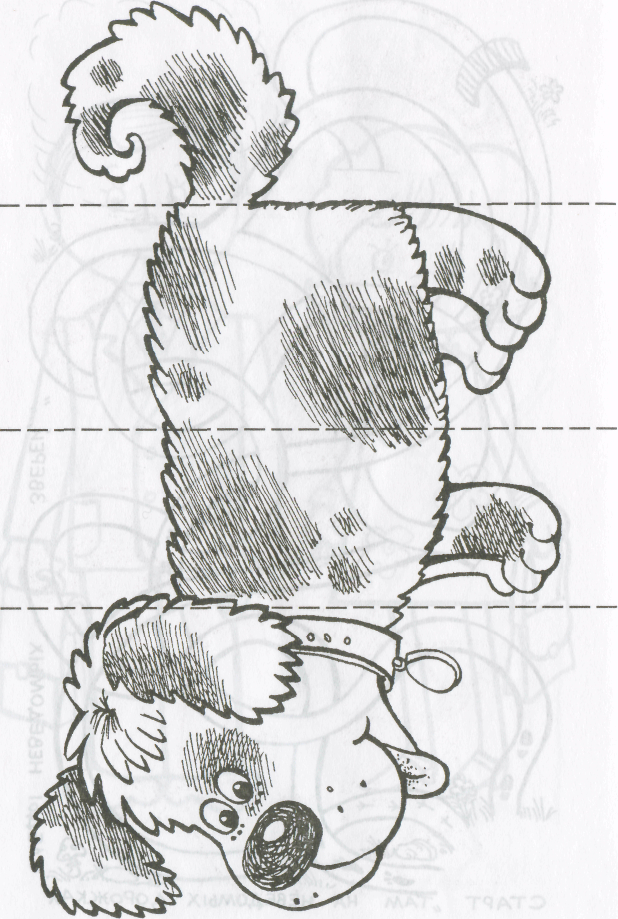 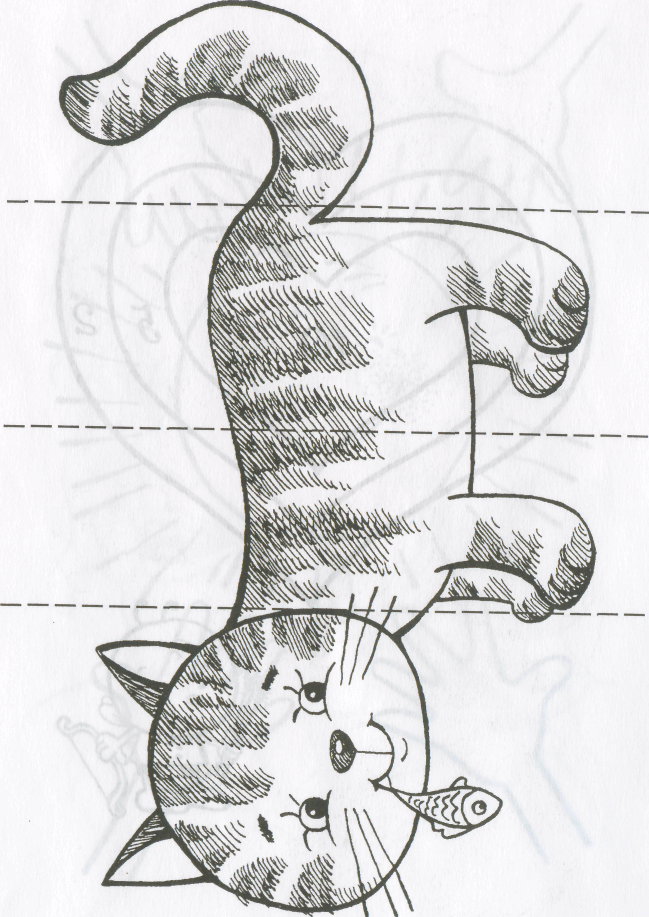 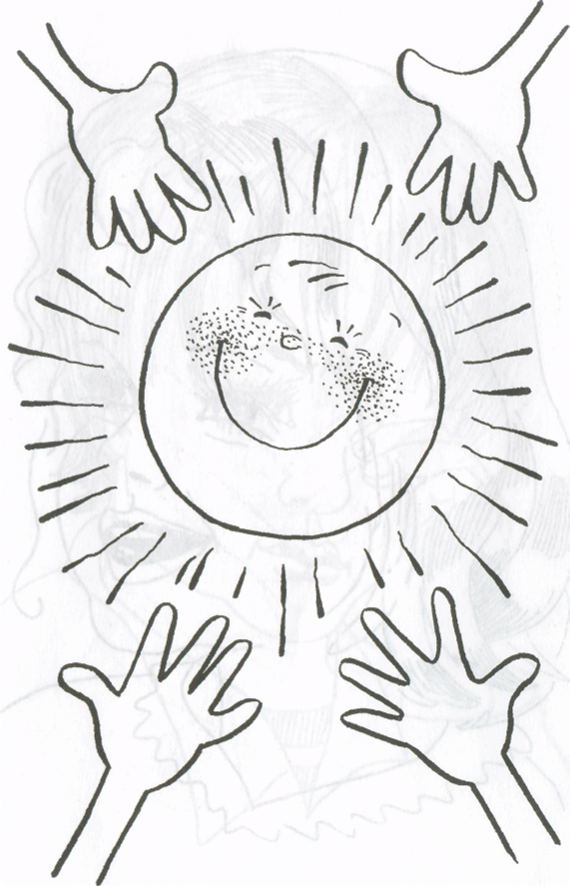 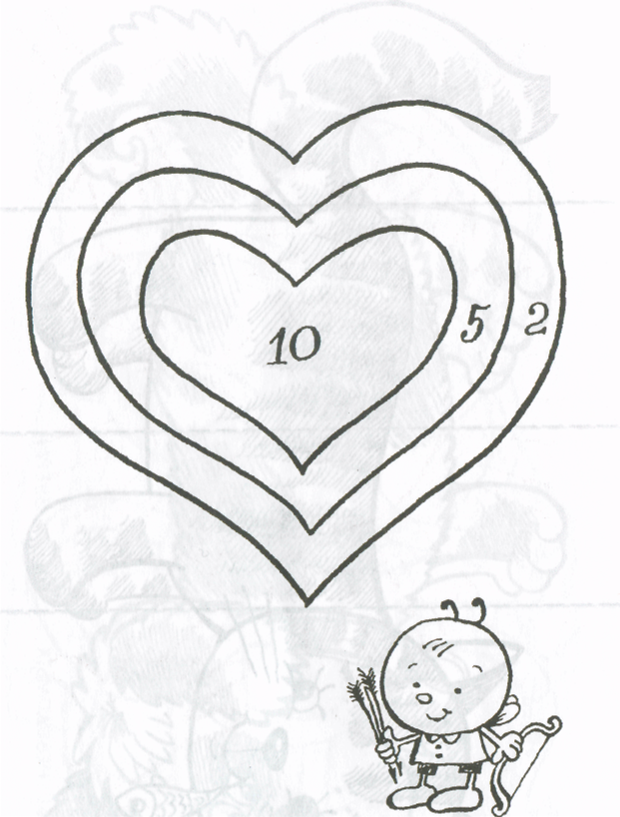 